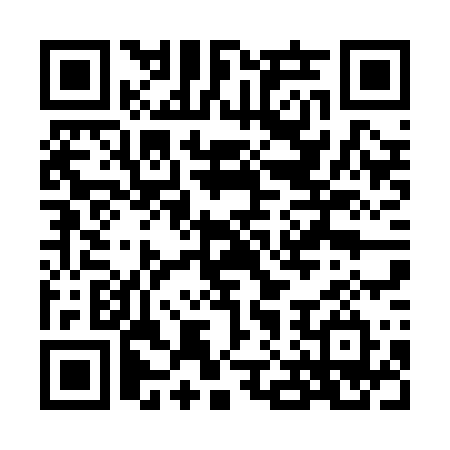 Prayer times for Colonia Catinzaco, ArgentinaWed 1 May 2024 - Fri 31 May 2024High Latitude Method: NonePrayer Calculation Method: Muslim World LeagueAsar Calculation Method: ShafiPrayer times provided by https://www.salahtimes.comDateDayFajrSunriseDhuhrAsrMaghribIsha1Wed6:377:581:274:326:548:112Thu6:387:591:264:316:548:103Fri6:388:001:264:316:538:094Sat6:398:001:264:306:528:095Sun6:398:011:264:296:518:086Mon6:408:021:264:296:508:077Tue6:408:021:264:286:508:078Wed6:418:031:264:286:498:069Thu6:418:031:264:276:488:0510Fri6:428:041:264:276:488:0511Sat6:428:051:264:266:478:0412Sun6:438:051:264:266:468:0413Mon6:438:061:264:256:468:0314Tue6:448:061:264:256:458:0315Wed6:448:071:264:246:448:0216Thu6:458:081:264:246:448:0217Fri6:458:081:264:236:438:0118Sat6:468:091:264:236:438:0119Sun6:468:101:264:226:428:0120Mon6:478:101:264:226:428:0021Tue6:478:111:264:226:418:0022Wed6:488:111:264:216:418:0023Thu6:488:121:264:216:417:5924Fri6:498:121:264:216:407:5925Sat6:498:131:274:206:407:5926Sun6:508:141:274:206:407:5927Mon6:508:141:274:206:397:5828Tue6:518:151:274:206:397:5829Wed6:518:151:274:206:397:5830Thu6:528:161:274:196:387:5831Fri6:528:161:274:196:387:58